 КАРАР                                                                                  РЕШЕНИЕ19 июль 2017 йыл                                № 109                       19 июля 2017 года          О секретаре семнадцатого заседания совета  сельского поселения Кшлау-Елгинский сельсовет муниципального района Аскинский район Республики        На основании статьи 29 Регламента   совета    сельского поселения Кшлау-Елгинский сельсовет муниципального района Аскинский район Республики   Совет  сельского поселения Кшлау-Елгинский сельсовет муниципального района Аскинский район Республики  решил:           1.Избрать секретарем     семнадцатого     заседания    совета   сельского поселения Кшлау-Елгинский сельсовет муниципального района Аскинский район Республики Башкортостан  депутата от избирательного округа № 7 Валиева Ралита Адиповича.                                                                                                                                                                                                                                                                                                  Глава сельского поселения Кшлау-Елгинский сельсовет муниципального района Аскинский район Республики Башкортостан Ф.В.СафинБАШҠОРТОСТАН РЕСПУБЛИКАҺЫАСҠЫН  РАЙОНЫ   МУНИЦИПАЛЬ РАЙОНЫНЫҢ ҠЫШЛАУЙЫЛҒА АУЫЛ  СОВЕТЫ АУЫЛ  БИЛӘМӘҺЕ СОВЕТЫ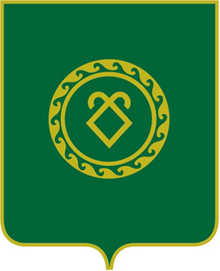 СОВЕТ СЕЛЬСКОГО ПОСЕЛЕНИЯКШЛАУ-ЕЛГИНСКИЙ СЕЛЬСОВЕТМУНИЦИПАЛЬНОГО РАЙОНААСКИНСКИЙ РАЙОНРЕСПУБЛИКИ  БАШКОРТОСТАН